「英語たしかめ・トライシート」振り返りカード １－①～⑤Name　　　　　　　　　　　　　　　　　　　　　　　　　　　　　　　　　「英語たしかめ・トライシート」振り返りカード ２－①～⑤Name　　　　　　　　　　　　　　　　　　　　　　　　　　　　　　　　　「英語たしかめ・トライシート」振り返りカード ３－①～⑤Name　　　　　　　　　　　　　　　　　　　　　　　　　　　　　　　　　たしかめ№トライ枚数学習内容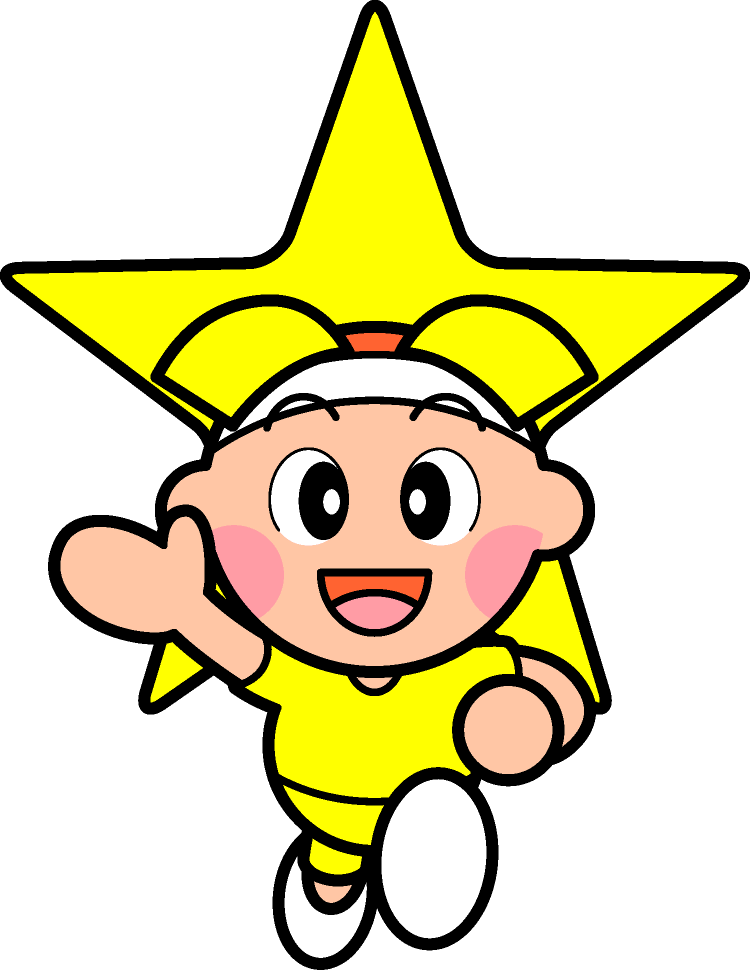 ☆目標【日付　　　／　　　】＜振り返り＞１－①１枚アルファベット☆目標「アルファベットを正しく書くことができる。」【日付　　　／　　　】＜振り返り＞１－②２枚be動詞☆目標「主語に応じてbe動詞（am，are，is）を使い分け，正しい英文を作ることができる。」【日付　　　／　　　】＜振り返り＞１－③２枚一般動詞☆目標「一般動詞を使って，正しい英文を作ることができる。」【日付　　　／　　　】＜振り返り＞１－④２枚３人称単数現在☆目標「３人称単数がどういうものか分かり，主語が３人称単数で時が現在のとき，動詞を正しく変化させて，英文の中で使うことができる。」【日付　　　／　　　】＜振り返り＞１－⑤２枚現在進行形☆目標「『（今）～している』という表し方が分かり，正しい英文を作ることができる。」【日付　　　／　　　】＜振り返り＞「英語たしかめ・トライシート」振り返りカード １－⑥～番外編Name　　　　　　　　　　　　　　　　　　　　　　　　　　　　　　　　「英語たしかめ・トライシート」振り返りカード １－⑥～番外編Name　　　　　　　　　　　　　　　　　　　　　　　　　　　　　　　　１－⑥１枚助動詞can☆目標「助動詞canの意味が分かり，英文の中で正しく使うことができる。」【日付　　　／　　　】＜振り返り＞１－⑦１枚疑問詞①☆目標「疑問詞の意味が分かり，疑問文を正しく作ることができる。」【日付　　　／　　　】＜振り返り＞１－⑧１枚疑問詞②☆目標「疑問詞の意味が分かり，疑問文を正しく作ることができる。」【日付　　　／　　　】＜振り返り＞１－⑨２枚一般動詞の過去形（規則動詞）☆目標「規則動詞を使って，過去の動作や状態を表す正しい英文を作ることができる。」【日付　　　／　　　】＜振り返り＞１－⑩１枚一般動詞の過去形（不規則動詞）☆目標「不規則動詞を使って，過去の動作や状態を表す正しい英文を作ることができる。」【日付　　　／　　　】＜振り返り＞番外編－１１枚季節，曜日，月☆目標「季節，曜日，月の単語が分かり，正しく書くことができる。」【日付　　　／　　　】＜振り返り＞たしかめ№トライ枚数学習内容☆目標【日付　　　／　　　】＜振り返り＞２－①２枚be動詞の過去形☆目標「主語に応じてwasとwereを使い分け，正しい英文を作ることができる。」【日付　　　／　　　】＜振り返り＞２－②２枚過去進行形☆目標「『（ある時点で）～していた』という表し方が分かり，正しい英文を作ることができる。」【日付　　　／　　　】＜振り返り＞２－③２枚未来表現☆目標「『～するだろう』『～するつもりだ』という表し方が分かり，正しい英文を作ることができる。」【日付　　　／　　　】＜振り返り＞２－④２枚There is ～, There are ～☆目標「『～がある』『～がいる』という表し方が分かり，正しい英文を作ることができる。」【日付　　　／　　　】＜振り返り＞２－⑤１枚動名詞☆目標「『～すること』という表し方が分かり，正しい英文を作ることができる。」【日付　　　／　　　】＜振り返り＞「英語たしかめ・トライシート」振り返りカード　２－⑥～番外編Name　　　　　　　　　　　　　　　　　　　　　　　　　　　　　　　　　「英語たしかめ・トライシート」振り返りカード　２－⑥～番外編Name　　　　　　　　　　　　　　　　　　　　　　　　　　　　　　　　　２－⑥１枚不定詞☆目標「〈to＋動詞の原形〉の表し方を使って，正しい英文を作ることができる。」【日付　　　／　　　】＜振り返り＞２－⑦１枚動詞＋人＋もの☆目標「〈動詞＋人＋もの〉の表し方を使って，正しい英文を作ることができる。」【日付　　　／　　　】＜振り返り＞２－⑧１枚助動詞☆目標「いろいろな助動詞の意味が分かり，文の内容に合わせて使うことができる。」【日付　　　／　　　】＜振り返り＞２－⑨１枚比較表現☆目標「『AはBより～だ』『Aは最も～だ』『AはBと同じくらい～だ』という表し方が分かり，正しい英文を作ることができる。」【日付　　　／　　　】＜振り返り＞２－⑩２枚受け身形☆目標「『～される』『～された』という表し方が分かり，正しい英文を作ることができる。」【日付　　　／　　　】＜振り返り＞番外編－２１枚２年生の重要熟語☆目標「重要な熟語の意味が分かり，正しく書くことができる。」【日付　　　／　　　】＜振り返り＞たしかめ№トライ枚数学習内容☆目標【日付　　　／　　　】＜振り返り＞３－①２枚現在完了形☆目標「『（ずっと）～している』『（もう）～してしまった』『～したことがある』という表し方が分かり，正しい英文を作ることができる。」【日付　　　／　　　】＜振り返り＞３－②１枚接続詞☆目標「いろいろな接続詞の意味が分かり，文の内容に合わせて使うことができる。」【日付　　　／　　　】＜振り返り＞３―③１枚動詞＋A＋B（AをBと呼ぶ・名付ける，AをBにする・しておく）☆目標「〈 動詞＋A＋B 〉の表し方を使って，正しい英文を作ることができる。」【日付　　　／　　　】＜振り返り＞３―④１枚It is ～ ( for ＋ 人 ) to …「(人が)…するのは～だ」 ☆目標「〈 It is ～ ( for ＋ 人 ) to … 〉の表し方を使って，正しい英文を作ることができる。」【日付　　　／　　　】＜振り返り＞３―⑤１枚疑問詞＋to＋動詞の原形☆目標「〈疑問詞＋to＋動詞の原形〉の表し方を使って，正しい英文を作ることができる。」【日付　　　／　　　】＜振り返り＞「英語たしかめ・トライシート」振り返りカード　３－⑥～番外編Name　　　　　　　　　　　　　　　　　　　　　　　　　　　　　　　　　「英語たしかめ・トライシート」振り返りカード　３－⑥～番外編Name　　　　　　　　　　　　　　　　　　　　　　　　　　　　　　　　　３―⑥１枚後置修飾（後ろから説明を加える表現）☆目標「後ろから説明を加える表し方が分かり，正しい英文を作ることができる。」【日付　　　／　　　】＜振り返り＞３―⑦１枚関係代名詞☆目標「関係代名詞（who，which，that）が分かり，英文の中で正しく使うことができる。」【日付　　　／　　　】＜振り返り＞３―⑧１枚ask 人 to …，want 人 to …，tell 人 to …（人に働きかける言い方）☆目標「人に働きかける表し方を使って，正しい英文を作ることができる。」【日付　　　／　　　】＜振り返り＞３―⑨１枚間接疑問文☆目標「疑問文が別の文の中に入ったときの表し方が分かり，正しい英文を作ることができる。」【日付　　　／　　　】＜振り返り＞３―⑩１枚対話表現～道案内，電話，買い物☆目標「道案内，電話，買い物の場面での表現が分かり，状況に応じて使うことができる。」【日付　　　／　　　】＜振り返り＞番外編－３１枚３年生の重要熟語☆目標「重要な熟語の意味が分かり，正しく書くことができる。」【日付　　　／　　　】＜振り返り＞